Ｍサポセミナー「ＮＰＯの自立と社会的起業」受講申込書申込み期限：平成２８年7月23日（土）まで　　　　　　　（但し、定員になり次第、締め切らせていただきます）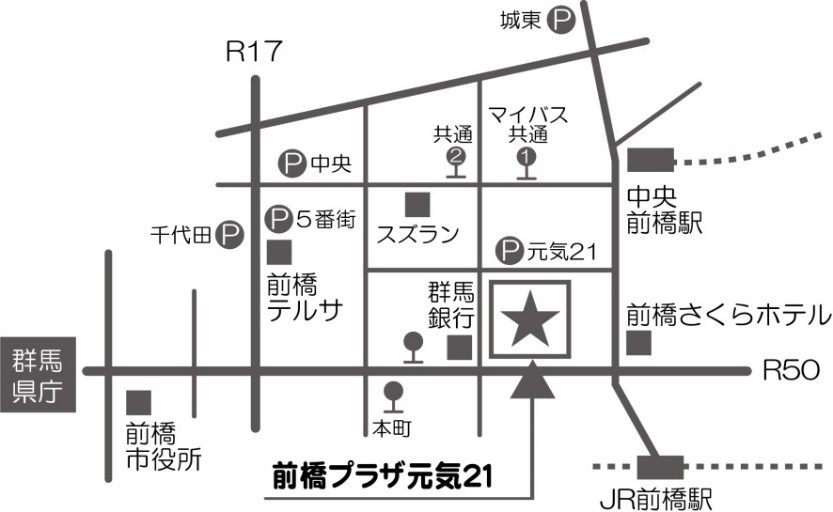 ふりがな氏　　名団体名※所属している方のみ住　　所電話番号備　　考